POJAVIMO SE IN PONIKNEMO(kot boža doga)pom. akad. Evgen CarPomurska akademija PAZU vas vabi na predstavitev nove knjige pomurskega akademika in častnega občana Občine Dobrovnik Evgena Cara, ki bo, v četrtek, 27. junija, ob 19. uri, v Kulturnem domu v Dobrovniku.Pogovor z avtorjem bo vodila urednica knjige pom. akad. dr. Klaudija Sedar.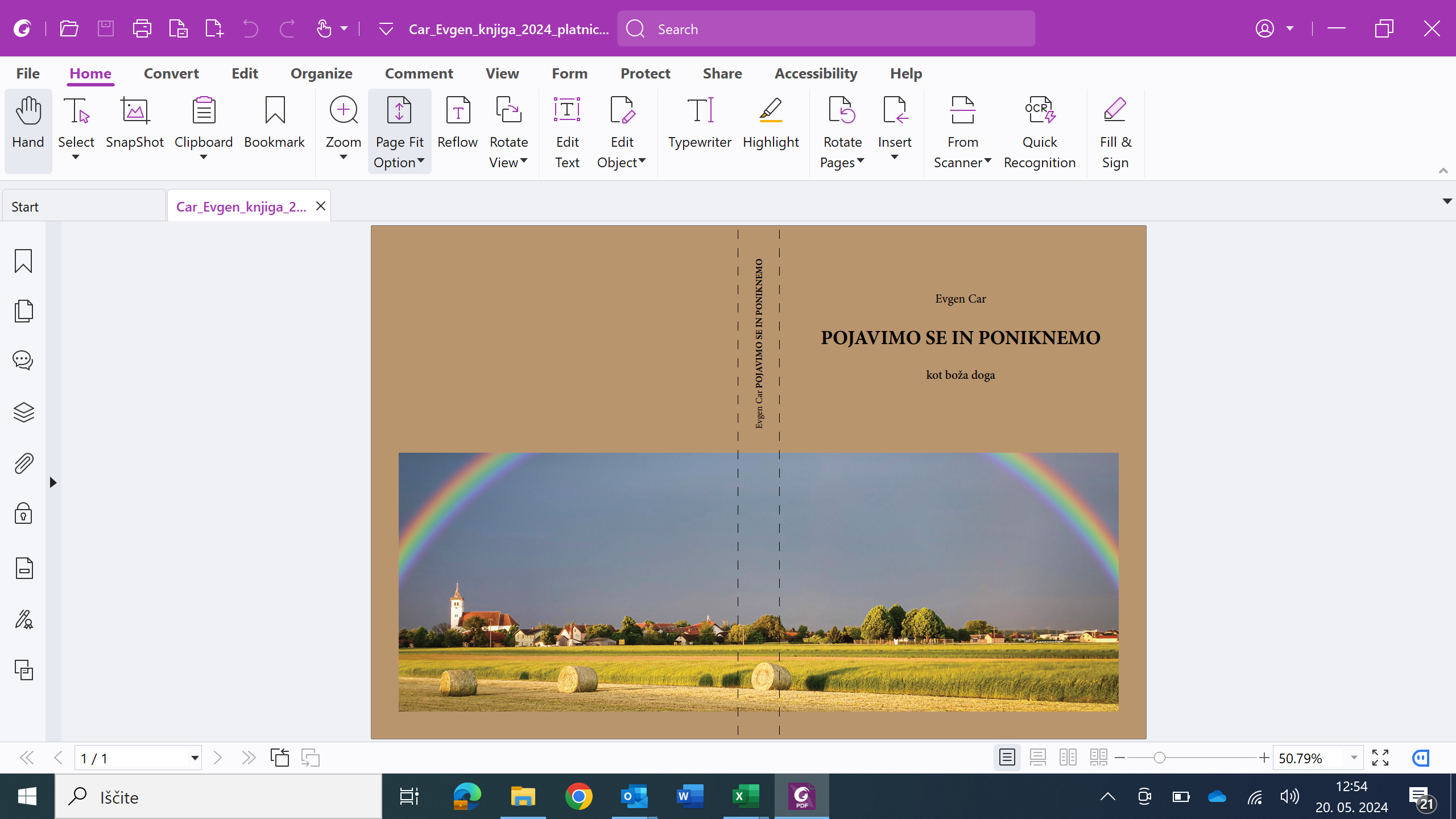 Knjiga je morala iziti v Prekmurju, kajti tovrstne dragocenosti bogatijo naš prostor in moramo jih ohranjati prav tukaj.	Vljudno vabljeni,	pom. akad. dr. Mitja Slavinec